移动端安卓7.15.11（iOS 7.15.11）版本更新内容介绍1、消息• 支持引用语音消息进行回复。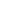 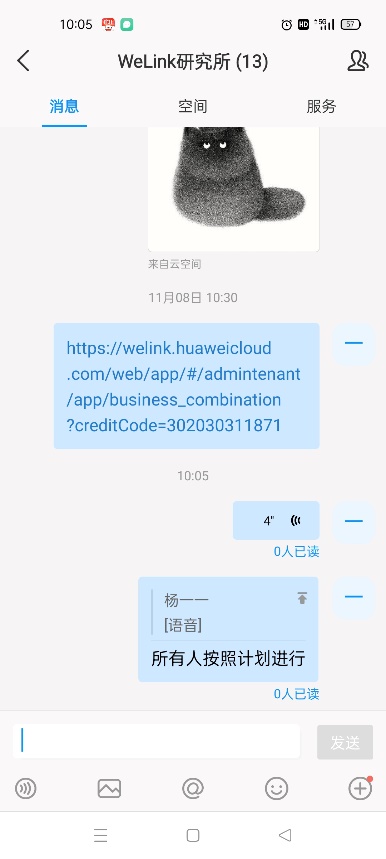 2、邮件• 新邮件提醒可显示在消息列表。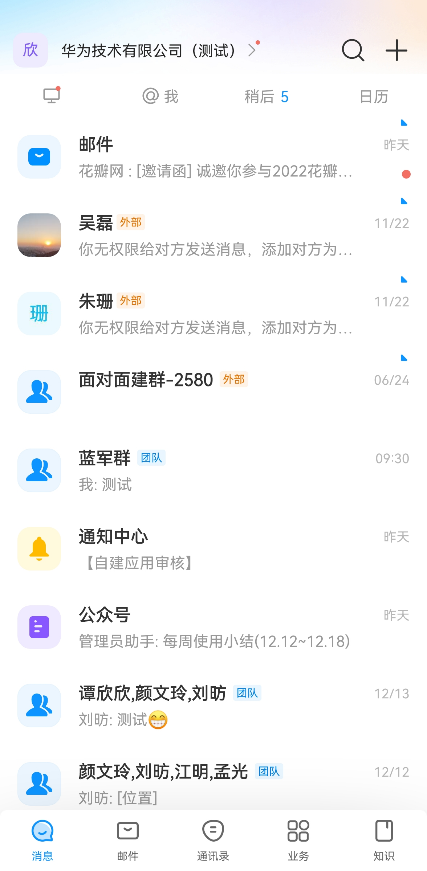 2、会议空间• 预约和编辑会议时支持修改会议召集人。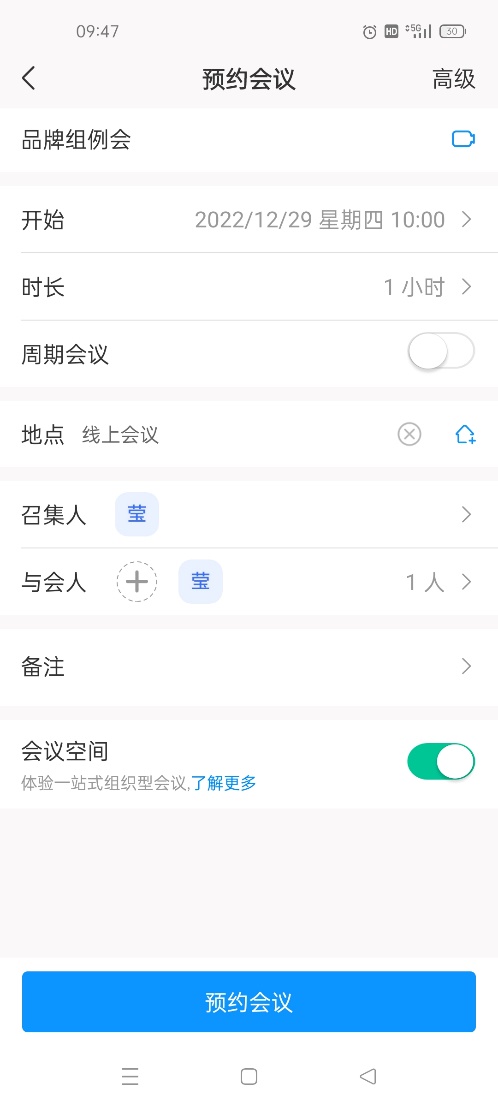 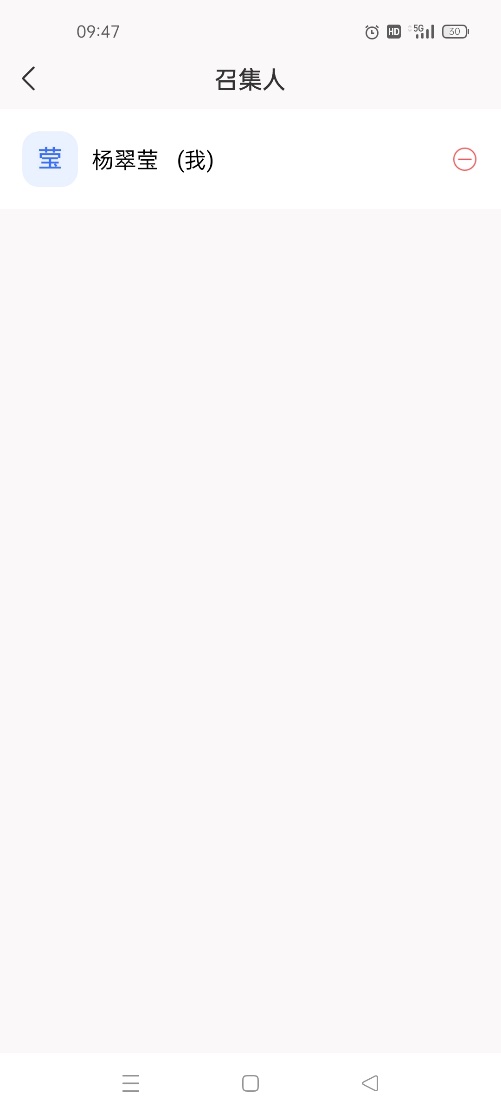 